Україна, . Київ, вул. Львівська, 23, тел. 044 -422-50-33e-mail: office@vmurol.com.ua                       http://uu.edu.ua№                           від 10 грудня  2020 р_________________________________Членам Науково-методичної радиШАНОВНІ КОЛЕГИ!	Надсилаємо Вам порядок денний засідання Науково-методичної ради, що відбудеться 17 грудня 2020 року о 15.00 в аудиторії 3-Л-3 (в селекторному режимі).Зауваження або пропозиції до питань, які заявлені в порядку денному, надіслати на пошту відділу методичної роботи nmviddil@ukr.net до 16.12.2020.Проректор з навчально-виховної роботи					О. П. КолядаНАУКОВО-МЕТОДИЧНА РАДА(в селекторному режимі) ПОРЯДОК ДЕННИЙ:Голова Науково-методичної ради						О. П. КолядаВідкритий міжнародний       УНІВЕРСИТЕТрозвитку людини                                      "УКРАЇНА"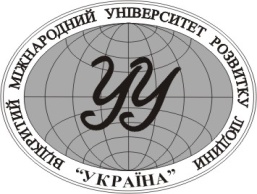 Open International       UNIVERSITY of Human Development                                      "UKRAINE"Відкритий міжнародний       УНІВЕРСИТЕТрозвитку людини                                 "УКРАЇНА"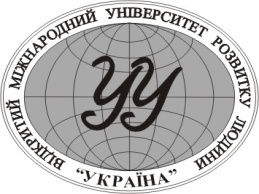 Open International       UNIVERSITY of Human Development                            "UKRAINE"17 грудня 2020 р.вул. Львівська, 23ІІІ корпус, кім. 3-Л-3, 1500Планові питанняДоповідачПро узгодження введення нових спеціалізацій на 2021-2022 н.р.Коляда О.П.Про затвердження нової редакції методичних рекомендацій до складання освітньо-професійних програм та навчальних планів на 2021-2022 н. р.Коляда О.П.Стан оновлення навчально-методичних матеріалів на платформі MoodleВеденєєва О.А.Про рекомендацію до друку навчально-методичної документації та літературиВеденєєва О.А.Про стан видруку навчально-методичної документації та літературиДубовський О.С.Різне (нагальні питання):Про виконання плану відкритих занять викладачів Університету «Україна»;Про підсумки конкурсів, присвячених річниці Університету, та погодження змін до положень про конкурси.Баула В.М.